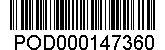 	 Mgr. Jiří Konečný U Dubu 237 747 92  Háj ve SlezskuObjednávka ev. č.: OVs2917/0191 - provedení náhradní výsadby v rámci stavby 
„ZKT Jaktarka II, stavba č. 5730“Na základě Vaší nabídky si u Vás objednáváme provedení náhradní výsadby za pokácené dřeviny v rámci stavby ZKT Jaktarka II a provádění péče o vysazené dřeviny po dobu pěti let ode dne předání výsadby objednateli. Smluvní stranyIdentifikační údaje objednatele:Povodí Odry, státní podnikVarenská 3101/49, Moravská Ostrava, 702 00 Ostrava,  Doručovací číslo: 701 26Statutární zástupce: 		Ing. Jiří Pagáč, generální ředitel Zástupce pro věci smluvní: 		Mgr. Miroslav Janoviak, LL.M., investiční ředitelZástupce pro věci technické: 		Ing. Eva Hrubá, vedoucí investičního odboru         		Petr Prőschl, investiční referentTelefon:	596 657 111IČ: 		70890021DIČ: 		CZ70890021Bankovní spojení: 		KB Ostrava, č.ú. 97104-761/0100Plátce DPH: 		anoZapsán v obchodním rejstříku Krajského soudu Ostrava, oddíl A XIV, vložka 584Identifikační údaje zhotovitele:Mgr Jiří KonečnýU Dubu 237, 747 92 Háj ve SlezskuStatutární zástupce: 	Mgr. Jiří KonečnýTelefon: 	724 088 589IČ: 	88706222DIČ: 	CZ8203035434Bankovní spojení: 	ČS a.s., č.ú. 2331187083/0800Plátce DPH: 	anoPředmět plnění Zhotovitel se zavazuje na své vlastní náklady a na své vlastní riziko realizovat náhradní výsadbu, včetně provádění následné 5-ti leté péče na základě vypracovaného Návrhu náhradní výsadby (příloha k žádosti o vydání povolení ke kácení dřevin rostoucích mimo les) a dle podmínek Rozhodnutí o povolení kácení dřevin a náhradní výsadby, které vydal Magistrát města Opavy, odbor životního prostředí pod č.j. MMOP 125067/2013/19069/2013/ZIR/-Ko ze dne 22. 11. 2013, které bylo prodlouženo rozhodnutím ze dne 16. 4. 2015 pod č.j. MMOP 44864/2015/3023/2015/ZIPR/-Ko,; č.j. MMOP 7964/2016/33717/2015/ZIPR ze dne 20. 1. 2016; č.j. MMOP 25565/2016/4355/2016/ZIPR 
ze dne 29. 2. 2016. Náhradní výsadba byla prodloužena novým rozhodnutím vydaným pod čj. MMOP 844/2017/24547/2016/ZIPR ze dne 2. 1. 2017 Termín plnění:	Zhotovitel se zavazuje provést práce uvedené v čl. 2. této objednávky v termínu od 1. 10. 2017
do 30. 4. 2018. Následná 5-ti léta péče je stanovena od 1. 5. 2018 do 1. 5 .2023.Cena díla:	Cena prací byla stanovena na základě cenové nabídky a činí: 286 464,70,- Kč bez DPHRežim uplatnění DPH bude stanoven v souladu se zákonem č.235/2004 Sb., o dani z přidané hodnoty, ve znění pozdějších předpisů.Platby, fakturace: 	Splatnost faktur (daňových dokladů) je 30 dnů od data prokazatelného doručení faktury objednateli. Faktura musí mít náležitosti daňového dokladu dle zákona č. 235/2004 Sb. o DPH, v platném znění.Další ujednáníPři plnění této objednávky se dodavatel zavazuje dodržovat příslušné zákony, normy a vyhlášky, všeobecné právní předpisy a pokyny objednatele.Po provedení náhradní výsadby bude dílo protokolárně předáno objednateli. Každý následující rok 
po dobu 5-ti let bude provedena vizuální prohlídka vysázených dřevin a kontrola plnění předepsané následné péče. V případě prodlení zhotovitele s předáním díla do termínu uvedeného v této objednávce a neplnění povinnosti provádět předepsanou následnou péči po dobu 5-ti let zaplatí zhotovitel objednateli smluvní pokutu ve výši 0,5% z ceny díla bez DPH za každý den prodlení.Dodavatel souhlasí s tím, aby za účelem sjednání a uzavření této smlouvy Povodí Odry, státní podnik zajišťoval, zpracovával a uchovával v písemné, listinné a automatizované podobě jeho osobní údaje ve smyslu zák. č. 101/2000 sb., o ochraně osobních údajů, ve znění pozdějších předpisů.Za účelem zveřejnění této smlouvy v registru smluv uděluje dodavatel souhlas na dobu neurčitou 
se zveřejněním svých osobních údajů v registru smluv.Smluvní strany výslovně souhlasí, že tato smlouva může být zveřejněna podle zák. č. 340/2015 Sb., 
o registru smluv, ve znění pozdějších předpisů, a to včetně příloh a dodatků, odvozených dokumentů a metadat. Za tím účelem se smluvní strany zavazují v rámci kontraktačního procesu připravit smlouvu v otevřeném a čitelném formátu.Smluvní strany se dohodly, že tuto objednávku zveřejní v registru smluv Povodí Odry, státní podnik 
do 30 dnů od jejího uzavření. V případě nesplnění této povinnosti uveřejní smlouvu druhá smluvní strana.Mgr. Miroslav Janoviak, LL.M.investiční ředitelCO:	OOK – p. Vaverková, zdePotvrzení zhotovitele o přijetí a akceptaci objednávky:(prosíme o vrácení jednoho potvrzeného výtisku zpět na naši adresu)Datum:   .......................................Jméno:   .......................................	Podpis:   .......................................